Зарегистрировано в Минюсте России 4 декабря 2020 г. N 61261МИНИСТЕРСТВО ЗДРАВООХРАНЕНИЯ РОССИЙСКОЙ ФЕДЕРАЦИИПРИКАЗот 14 сентября 2020 г. N 972нОБ УТВЕРЖДЕНИИ ПОРЯДКАВЫДАЧИ МЕДИЦИНСКИМИ ОРГАНИЗАЦИЯМИ СПРАВОКИ МЕДИЦИНСКИХ ЗАКЛЮЧЕНИЙВ соответствии с пунктом 3 статьи 78 Федерального закона от 21 ноября 2011 г. N 323-ФЗ "Об основах охраны здоровья граждан в Российской Федерации" (Собрание законодательства Российской Федерации, 2011, N 48, ст. 6724, 2017, N 31, ст. 4791) приказываю:1. Утвердить Порядок выдачи медицинскими организациями справок и медицинских заключений согласно приложению.2. Признать утратившим силу приказ Министерства здравоохранения и социального развития Российской Федерации от 2 мая 2012 г. N 441н "Об утверждении Порядка выдачи медицинскими организациями справок и медицинских заключений" (зарегистрирован Министерством юстиции Российской Федерации 29 мая 2012 г., регистрационный N 24366).3. Настоящий приказ вступает в силу с 1 января 2021 г. и действует до 1 января 2027 г.МинистрМ.А.МУРАШКОУтвержденприказом Министерства здравоохраненияРоссийской Федерацииот 14 сентября 2020 г. N 972нПОРЯДОКВЫДАЧИ МЕДИЦИНСКИМИ ОРГАНИЗАЦИЯМИ СПРАВОКИ МЕДИЦИНСКИХ ЗАКЛЮЧЕНИЙ1. Настоящий Порядок устанавливает правила выдачи медицинскими организациями справок и медицинских заключений пациенту, его законному представителю либо супругу (супруге), детям, родителям, усыновленным, усыновителям, родным братьям и родным сестрам, внукам, дедушкам, бабушкам либо иным лицам, указанным пациентом или его законным представителем в письменном согласии на разглашение сведений, составляющих врачебную тайну, или информированном добровольном согласии на медицинское вмешательство, в том числе после смерти пациента, если пациент или его законный представитель не запретил разглашение сведений, составляющих врачебную тайну.(п. 1 в ред. Приказа Минздрава России от 12.11.2021 N 1049н)2. Справки и медицинские заключения оформляются (формируются) в произвольной форме и могут выдаваться на бумажном носителе и (или) с согласия лица (лиц), указанного (указанных) в пункте 1 настоящего Порядка, в форме электронного документа с использованием усиленной квалифицированной электронной подписи медицинского работника.(в ред. Приказа Минздрава России от 12.11.2021 N 1049н)3. Справки и медицинские заключения выдаются лицу (лицам), указанному (указанным) в пункте 1 настоящего Порядка, на бумажном носителе при их личном обращении за получением указанных документов в медицинскую организацию при предъявлении документа, удостоверяющего личность.(в ред. Приказа Минздрава России от 12.11.2021 N 1049н)4. В отношении лиц, указанных в части 2 статьи 20 Федерального закона от 21 ноября 2011 г. N 323-ФЗ "Об основах охраны здоровья граждан в Российской Федерации" <1>, справки и медицинские заключения на бумажном носителе выдаются их законным представителям при предъявлении документа <2>, удостоверяющего личность законного представителя, а также документа, подтверждающего полномочия законного представителя.--------------------------------<1> Собрание законодательства Российской Федерации, 2011, N 48, ст. 6724.<2> В соответствии с пунктом 2 настоящего Порядка.5. Справки и медицинские заключения в форме электронных документов предоставляются лицу (лицам), указанному (указанным) в пункте 1 настоящего Порядка, при личном обращении в соответствии с настоящим Порядком или при формировании запроса в электронной форме, подписанного с использованием усиленной квалифицированной электронной подписи или простой электронной подписи. Использование простой электронной подписи для формирования запроса в электронной форме возможно при условии, если идентификация и аутентификация лица (лиц), указанного (указанных) в пункте 1 настоящего Порядка, осуществляются с использованием единой системы идентификации и аутентификации, и при выдаче ключа простой электронной подписи личность лица (лиц), указанного (указанных) в пункте 1 настоящего Порядка, установлена при личном приеме либо с помощью подтверждения сведений, представленных заявителем путем использования индивидуальных средств коммуникации заявителя <2.1>.(п. 5 в ред. Приказа Минздрава России от 12.11.2021 N 1049н)--------------------------------<2.1> В соответствии с пунктом 22 Правил использования простой электронной подписи при оказании государственных и муниципальных услуг, утвержденных постановлением Правительства Российской Федерации от 25 января 2013 г. N 33 "Об использовании простой электронной подписи при оказании государственных и муниципальных услуг" (Собрание законодательства Российской Федерации, 2013, N 5, ст. 377; 2018, N 45, ст. 7600).(сноска введена Приказом Минздрава России от 12.11.2021 N 1049н)6. Справки на бумажном носителе оформляются с проставлением штампа медицинской организации или на бланке медицинской организации (при наличии), подписываются врачом (фельдшером, акушеркой), заверяются личной печатью врача и печатью медицинской организации (при наличии), на которой идентифицируется полное наименование медицинской организации в соответствии с учредительными документами.7. Медицинские заключения на бумажном носителе оформляются с проставлением штампа медицинской организации или на бланке медицинской организации (при наличии), подписываются врачами-специалистами, участвующими в вынесении медицинского заключения, руководителем медицинской организации, заверяются личными печатями врачей-специалистов и печатью медицинской организации (при наличии), на которой идентифицируется полное наименование медицинской организации в соответствии с учредительными документами. В случае вынесения медицинского заключения врачебной комиссией медицинской организации медицинское заключение также подписывается членами и руководителем врачебной комиссии.8. Медицинские заключения в форме электронного документа формируются с использованием медицинских информационных систем медицинских организаций, государственных информационных систем в сфере здравоохранения субъектов Российской Федерации, информационных систем, предназначенных для сбора, хранения, обработки и предоставления информации, касающейся деятельности медицинских организаций и предоставляемых ими услуг, или с использованием других информационных систем в случаях, установленных нормативными правовыми актами.9. В случае смерти пациента заключение о причине смерти и диагнозе заболевания <3> выдается супругу или близкому родственнику (детям, родителям, усыновленным, усыновителям, родным братьям и родным сестрам, внукам, дедушке, бабушке), а при их отсутствии иным родственникам либо законному представителю умершего, правоохранительным органам, органу, осуществляющему государственный контроль качества и безопасности медицинской деятельности, и органу, осуществляющему контроль качества и условий предоставления медицинской помощи, по их требованию <4>.--------------------------------<3> Приказ Министерства здравоохранения Российской Федерации от 06.06.2013 N 354н "О порядке проведения патолого-анатомических вскрытий" (зарегистрирован Министерством юстиции Российской Федерации 16 декабря 2013 г., регистрационный N 30612).<4> В соответствии с частью 5 статьи 67 Федерального закона от 21 ноября 2011 г. N 323-ФЗ "Об основах охраны здоровья граждан в Российской Федерации" (Собрание законодательства Российской Федерации, 2011, N 48, ст. 6724).10. Справки выдаются на основании записей в медицинской документации пациента, внесенных лечащим врачом, другими врачами-специалистами, принимающими непосредственное участие в медицинском обследовании и лечении пациента, или фельдшером, акушеркой в случае возложения на них отдельных функций лечащего врача по непосредственному оказанию медицинской помощи пациенту в период наблюдения за ним и его лечения, в том числе по назначению и применению лекарственных препаратов, включая наркотические лекарственные препараты и психотропные лекарственные препараты, при организации оказания первичной медико-санитарной помощи <5>, либо по результатам медицинского обследования в случаях, если проведение такого обследования необходимо.--------------------------------<5> В соответствии с частью 7 статьи 70 Федерального закона от 21 ноября 2011 г. N 323-ФЗ "Об основах охраны здоровья граждан в Российской Федерации" (Собрание законодательства Российской Федерации, 2011, N 48, ст. 6724).11. Справки могут содержать следующие сведения:а) о факте обращения пациента за медицинской помощью;б) об оказании пациенту медицинской помощи в медицинской организации;в) о факте прохождения пациентом медицинского освидетельствования, медицинских осмотров, медицинского обследования и (или) лечения, профилактического медицинского осмотра или диспансеризации;г) о наличии (отсутствии) у пациента заболевания, результатах медицинского обследования и (или) лечения;д) об освобождении от посещения образовательных и иных организаций, осуществления отдельных видов деятельности, учебы в связи с заболеванием, состоянием;е) о наличии (отсутствии) медицинских показаний или медицинских противопоказаний для применения методов медицинского обследования и (или) лечения, санаторно-курортного лечения, посещения образовательных и иных организаций, осуществления отдельных видов деятельности, учебы;ж) о проведенных пациенту профилактических прививках;з) о наличии (отсутствии) контакта с больными инфекционными заболеваниями;и) об освобождении донора от работы в день сдачи крови и ее компонентов, а также в день связанного с этим медицинского обследования <6>;--------------------------------<6> В соответствии с частью первой статьи 186 Трудового кодекса Российской Федерации (Собрание законодательства Российской Федерации, 2002, N 1, ст. 3; 2013, N 52, ст. 6986).к) иные сведения, имеющие отношение к состоянию здоровья пациента и оказанию пациенту медицинской помощи в медицинской организации.12. При оформлении справок в медицинских организациях, оказывающих психиатрическую, наркологическую помощь, медицинскую помощь ВИЧ-инфицированным гражданам, используются печати или штампы без указания профиля медицинской помощи, оказываемой медицинской организацией, за исключением случаев, когда в запросе содержатся требования о предоставлении справки медицинской организацией определенного вида.13. Медицинские заключения выдаются пациентам по результатам проведенных медицинских освидетельствований, медицинских осмотров, диспансеризации, решений, принятых врачебной комиссией, а также в иных случаях, когда законодательством Российской Федерации предусматривается наличие медицинского заключения.14. Медицинские заключения выдаются на основании медицинского обследования пациента, в том числе комиссионного, и содержат комплексную оценку состояния здоровья пациента, включая:а) описание проведенного обследования и (или) лечения, их результатов;б) оценку обоснованности и эффективности лечебно-диагностических мероприятий, в том числе назначения лекарственных препаратов;в) обоснованные выводы:о наличии (отсутствии) у пациента заболевания (состояния), факторов риска развития заболеваний;о наличии медицинских показаний или медицинских противопоказаний для применения методов медицинского обследования и (или) лечения, санаторно-курортного лечения, осуществления отдельных видов деятельности, учебы;о соответствии состояния здоровья работника поручаемой ему работе, соответствия обучающегося требованиям к обучению;о причине смерти и диагнозе заболевания, в том числе по результатам патолого-анатомического вскрытия;г) иные сведения, касающиеся состояния здоровья пациента и оказания ему медицинской помощи.15. При оформлении медицинских заключений в медицинских организациях, оказывающих психиатрическую, наркологическую помощь, медицинскую помощь ВИЧ-инфицированным гражданам, используются печати или штампы без указания профиля медицинской помощи, оказываемой медицинской организацией, за исключением случаев, когда в запросе содержатся требования о предоставлении медицинского заключения медицинской организацией определенного вида.16. Справки и медицинские заключения в форме электронного документа выдаются пациенту в соответствии с порядком организации системы документооборота в сфере охраны здоровья в части ведения медицинской документации в форме электронных документов, утверждаемым Министерством здравоохранения Российской Федерации в соответствии с пунктом 11 части 2 статьи 14 Федерального закона от 21 ноября 2011 г. N 323-ФЗ "Об основах охраны здоровья граждан в Российской Федерации" <7>, в том числе посредством направления с использованием единой государственной информационной системы в сфере здравоохранения в личный кабинет гражданина на едином портале государственных и муниципальных услуг (функций).--------------------------------<7> Собрание законодательства Российской Федерации, 2011, N 48, ст. 6724; 2019, N 52, ст. 7770.17. Медицинские заключения и справки должны быть выданы в срок, не превышающий 3 рабочих дней после окончания медицинских мероприятий, указанных в пункте 14 настоящего Порядка, за исключением заключения о причине смерти и диагнозе заболевания, которое должно быть выдано в день обращения лица, указанного в пункте 9 настоящего Порядка.18. В случае если медицинская организация осуществляет формирование медицинской документации в форме электронных документов в соответствии с порядком организации системы документооборота в сфере охраны здоровья в части ведения медицинской документации в форме электронных документов, утверждаемым Министерством здравоохранения Российской Федерации в соответствии с пунктом 11 части 2 статьи 14 Федерального закона от 21 ноября 2011 г. N 323-ФЗ "Об основах охраны здоровья граждан в Российской Федерации" <8>, медицинская организация выдает по запросу пациента в соответствии с настоящим Порядком копии справок и медицинских заключений на бумажном носителе.--------------------------------<8> Собрание законодательства Российской Федерации, 2011, N 48, ст. 6724; 2019, N 52, ст. 7770.19. Сведения о выдаче лицу (лицам), указанному (указанным) в пункте 1 настоящего Порядка, справки, медицинского заключения либо их дубликатов вносятся в медицинскую документацию пациента, если иной порядок учета выдачи справок и медицинских заключений не предусмотрен законодательством Российской Федерации.(в ред. Приказа Минздрава России от 12.11.2021 N 1049н)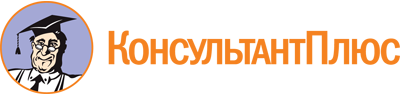 Приказ Минздрава России от 14.09.2020 N 972н
(ред. от 12.11.2021)
"Об утверждении Порядка выдачи медицинскими организациями справок и медицинских заключений"
(Зарегистрировано в Минюсте России 04.12.2020 N 61261)Документ предоставлен КонсультантПлюс

www.consultant.ru

Дата сохранения: 18.09.2023
 Список изменяющих документов(в ред. Приказа Минздрава России от 12.11.2021 N 1049н)Список изменяющих документов(в ред. Приказа Минздрава России от 12.11.2021 N 1049н)